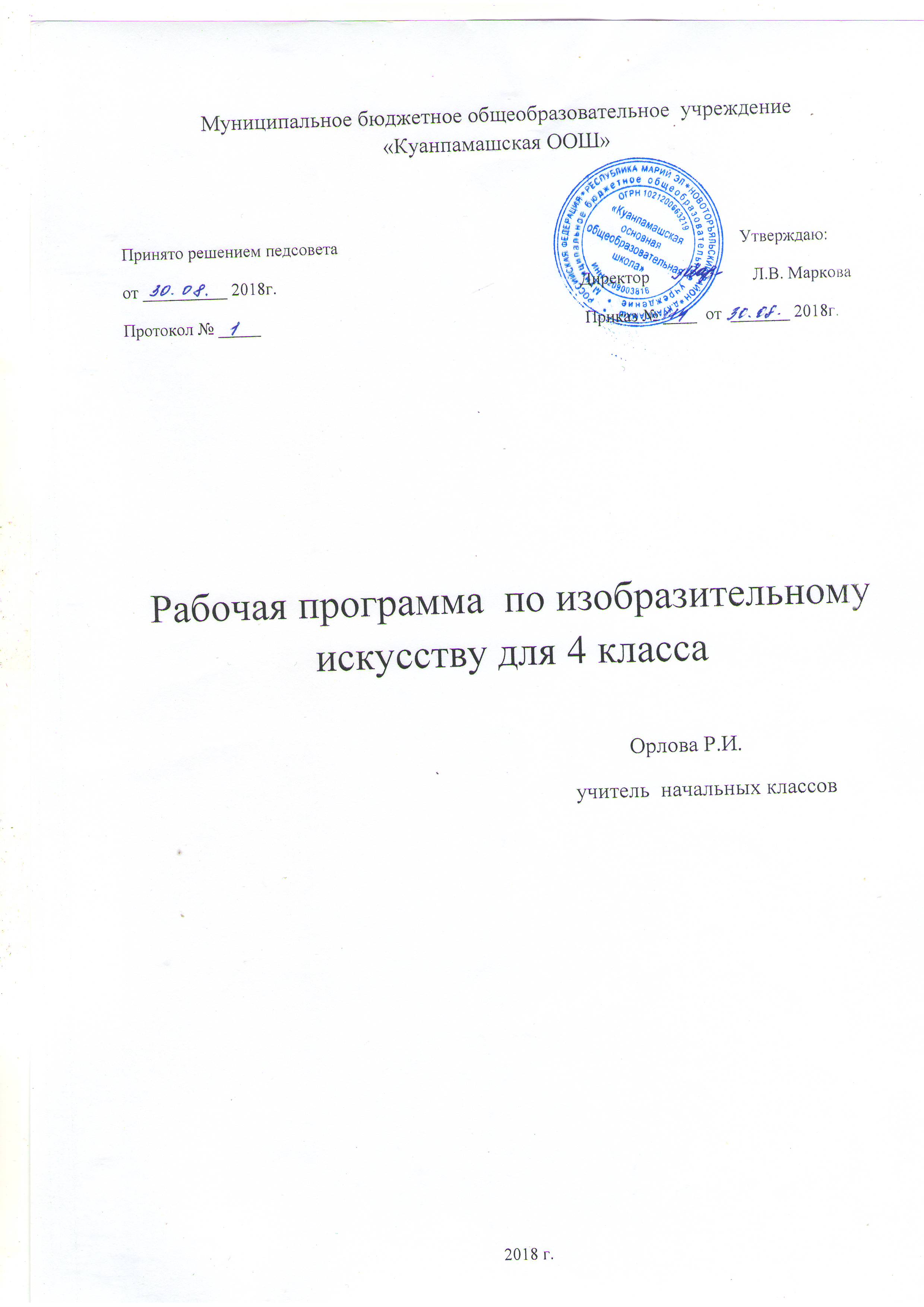 ПОЯСНИТЕЛЬНАЯ ЗАПИСКА           Программа по изобразительному искусству для 4 класса разработана на основе Федерального государственного образовательного стандарта начального общего образования, Концепции духовно-нравственного развития и воспитания личности гражданина России, планируемых результатов начального общего образования, примерной программы начального общего образования по изобразительному искусству, требований к результатам освоения основной образовательной программы начального общего образования по изобразительному искусству, завершённой предметной линии учебников «Изобразительное искусство» авт.  Неменская Л.А. (под ред. Неменского Б.М.)   (УМК «Школа России»).Общая характеристика учебного предмета       В системе предметов начальной общеобразовательной школы предмет «Изобразительное искусство» реализует следующую цель:-формирование художественной культуры учащихся как неотъемлемой части культуры    духовной.      Для достижения поставленных целей необходимо решать следующие практическиезадачи:формирование у обучающихся нравственно – эстетической отзывчивости на     прекрасное и безобразное в жизни и искусстве;формирование художественно – творческой активности школьника;овладение образным языком изобразительного искусства посредством    формирования художественных знаний, умений, навыков.            «Изобразительное искусство » является целостным интегрированным курсом, который включает в себя все основные виды искусства: живопись, графику, скульптуру, декоративно-прикладное искусство, архитектуру, дизайн, зрелищные и экранные искусства. Они изучаются в контексте взаимодействия с другими искусствами и их конкретными связями с жизнью общества и человека.
      Систематизирующим методом является выделение трех основных видов художественной деятельности для визуальных пространственных искусств: конструктивной, изобразительной, декоративной.
      Эти три вида художественной деятельности являются основанием для деления визуально-пространственных искусств на виды: изобразительные — живопись, графика, скульптура; конструктивные — архитектура, дизайн; различные декоративно-прикладные искусства.       
      Программа построена так, чтобы дать школьникам ясные представления о системе взаимодействия искусства с жизнью. Предусматривается широкое привлечение жизненного опыта детей, примеров из окружающей действительности.      Одной из главных целей преподавания искусства становится задача развития у ребенка интереса к внутреннему миру человека, способности «углубления в себя», осознания своих внутренних переживаний. Это является залогом развития способности сопереживания.
      Художественная деятельность школьников на уроках находит разнообразные формы выражения: изображение на плоскости и в объеме (с натуры, по памяти, по представлению); выполнение декоративной и конструктивной работы; восприятие явлений действительности и произведений искусства; обсуждение работ товарищей, результатов коллективного творчества и индивидуальной работы на уроках; изучение художественного наследия; подбор иллюстративного материала к изучаемым темам; прослушивание музыкальных и литературных произведений (народных, классических, современных).
      На уроках вводится игровая драматургия по изучаемой теме, прослеживаются связи с музыкой, литературой, историей, трудом. С целью накопления опыта творческого общения в программу вводятся коллективные задания.      Необходимо иметь в виду, что, представленные в начальной школе в игровой форме как Братья-Мастера Изображения, Украшения, Постройки, эти три вида художественной деятельности должны сопутствовать учащимся все годы обучения. Они помогают вначале структурно членить, а значит, и понимать деятельность искусств в окружающей жизни, а затем более глубоко осознавать искусство.
Место курса  в учебном планеРабочая программа рассчитана на 34 часа в год, 1 час в неделю.Результаты изучения курса     В результате изучения курса «Изобразительное искусство» в начальной школе должны быть достигнуты определенные результаты.      Личностные результатыВоспитание интереса к изобразительному искусству,Формирование представлений о добре и зле.Обогащение нравственного опыта.Развитие нравственных чувств.Развитие уважения к культуре народов многонациональной России и других стран.Развитие воображения, творческого потенциала, желание и умение подходить к любой своей деятельности творчески. Развитие способностей к эмоционально- ценностному отношению к искусству и окружающему миру. Овладение навыками коллективной деятельности в процессе совместной  творческой работы в команде одноклассников под руководством учителя;Умение сотрудничать с товарищами в процессе совместной деятельности,  соотносить свою часть работы с общим замыслом;Умение обсуждать и анализировать собственную  художественную деятельность     и работу одноклассников с позиций творческих задач данной темы, с точки зрения   содержания и средств его выражения. Метапредметные результатыРегулятивные: Понимание учебной задачи.Определение последовательности действий.Работа в заданном темпе.Проверка работы по образцу.Оценивание своего отношения к работе.Выполнение советов учителя по организационной деятельности.Владение отдельными приемами контроля.Умение оценить работу товарища.Умение планировать учебные занятия.Умение работать самостоятельно.Умение организовать работу по алгоритму.Владение пооперационным контролем.Оценивание учебных действий своих и товарища.Умение работать по плану и алгоритму.Планирование основных этапов работы.Контролирование этапов и результатов.ПознавательныеСамостоятельная подготовка сообщений с использованием различных источников информации.Овладение приемами работы различными графическими материалами.Наблюдение, сравнение, сопоставление геометрической формы предмета.Наблюдение природы и природных явлений. Создание элементарных композиций на заданную тему на плоскости (живопись, рисунок, орнамент) и в пространстве.Использование элементарных правил перспективы для передачи пространства на плоскости в изображении природы, городского пейзажа и сюжетных сцен.Использование контраста для усиления эмоционально- образного звучания работы.КоммуникативныеВыражение своего отношения к произведению изобразительного искусства в высказываниях, письменном сообщении.Участие в обсуждении содержания и выразительных средств произведений.Предметные результаты:знание видов художественной деятельности: изобразительной (живопись, графика, скульптура), конструктивной (дизайн и архитектура), декоративной (народные и прикладные виды искусства);знание основных видов и жанров пространственно-визуальных искусств;понимание образной природы искусства; эстетическая оценка явлений природы, событий окружающего мира;применение художественных умений, знаний и представлений в процессе выполнения художественно-творческих работ;способность узнавать, воспринимать, описывать и эмоционально оценивать несколько великих произведений русского и мирового искусства;умение обсуждать и анализировать произведения искусства, выражая суждения о содержании, сюжетах и вырази тельных средствах; усвоение названий ведущих художественных музеев России и художественных музеев своего региона; умение видеть проявления визуально-пространственных искусств в окружающей жизни: в доме, на улице, в театре, на празднике;способность использовать в художественно-творческой деятельности различные художественные материалы и художественные техники;  способность передавать в художественно-творческой деятельности характер, эмоциональные состояния и свое отно шение к природе, человеку, обществу;умение компоновать на плоскости листа и в объеме задуманный художественный образ;освоение умений применять в художественно—творческой  деятельности основ цветоведения, основ графической грамоты;овладение  навыками  моделирования из бумаги, лепки из пластилина, навыками изображения средствами аппликации и коллажа; умение характеризовать и эстетически оценивать разнообразие и красоту природы различных регионов нашей страны; умение рассуждать о многообразии представлений о красоте у народов мира, способности человека в самых разных природных условиях создавать свою самобытную художественную культуру; изображение в творческих работах  особенностей художественной культуры разных (знакомых по урокам) народов, передача особенностей понимания ими красоты природы, человека, народных традиций;умение узнавать и называть, к каким художественным культурам относятся предлагаемые (знакомые по урокам) произведения изобразительного искусства и традиционной культуры;способность эстетически, эмоционально воспринимать красоту городов, сохранивших исторический облик, — свидетелей нашей истории;умение  объяснять значение памятников и архитектурной среды древнего зодчества для современного общества;выражение в изобразительной деятельности своего отношения к архитектурным и историческим ансамблям древнерусских городов; умение приводить примеры произведений искусства, выражающих красоту мудрости и богатой духовной жизни, красоту внутреннего  мира человека.Содержание курса (34ч)Каждый народ — художник (изображение, украшение, постройка в творчестве народов всей земли)Целью художественного воспитания и обучения ребенка в 4 классе является формирование представления о многообразии художественных культур народов Земли и о единстве представлений народов о духовной красоте человека.Многообразие культур не случайно — оно всегда выражает глубинные отношения каждого народа с жизнью природы, в среде которой складывается его история. Эти отношения не неподвижны, они живут и развиваются во времени, связаны с влиянием одной культуры на другую — в этом основы своеобразия национальных культур и их взаимосвязь. Разнообразие этих культур создает богатство культуры человечества.Цельность каждой культуры также важнейший элемент содержания, который необходимо ощутить детям. Ребенок сегодня окружен многоликой беспорядочностью явлений культуры, приходящих к нему через средства массовой информации. Здоровое художественное чувство ищет порядка в этом хаосе образов. Каждую культуру поэтому нужно доносить как «целостную художественную личность».Художественные представления надо давать как зримые сказки о культурах. Дети по возрасту еще не готовы к историческому мышлению, но им присуще стремление к образному пониманию мира, соотносимому с сознанием, выраженным в народных искусствах. Здесь должна господствовать правда художественного образа.Многообразие представлений различных народов о красоте раскрывается в процессе сравнения родной природы, труда, архитектуры, красоты человека с культурой других народов.Учебные задания года предусматривают дальнейшее развитие навыков работы гуашью, пастелью, а также спластилином и бумагой. Задачи трудового воспитания органично связаны с художественными. В процессе овладения навыками работы с разнообразными материалами дети приходят к пониманию красоты творчества.В 4 классе возрастает значение коллективных работ в учебно-воспитательном процессе. Значительную роль в программе 4 класса играют музыкальные и литературные произведения, позволяющие создать целостное представление о культуре народа.Истоки искусства твоего народа (8ч)Практическая работа на уроках должна совмещать индивидуальные и коллективные формы творчества.Пейзаж родной землиХарактерные черты, своеобразие родного пейзажа. Изображение пейзажа нашей средней полосы, выявление его особой красоты.Образ традиционного русского дома (избы)Знакомство с конструкцией избы, значение ее частей. Моделирование из бумаги (или лепка) избы. Индивидуально-коллективная работа.Украшения деревянных построек и их значениеЕдинство в работе трех Мастеров. Магические представления как поэтические образы мира. Изба — образ лица человека; окна, очи дома, украшались наличниками, фасад — лобной доской, причелинами. Украшение «деревянных» построек, созданных на прошлом уроке (индивидуально или коллективно). Дополнительно — изображение избы (гуашь, кисти).Деревня — деревянный мирЗнакомство с русской деревянной архитектурой: избы, ворота, амбары, колодцы... Деревянное церковное зодчество. Изображение деревни — коллективное панно или индивидуальная работа.Образ красоты человекаУ каждого народа складывается свой образ женской и мужской красоты. Это выражает традиционная народная одежда. Образ мужчины неотделим от его труда. В нем соединены представления о могучей силе и доброте — «добрый молодец». В образе женской красоты всегда выражается способность людей мечтать, стремление преодолеть повседневность. Красота тоже оберег. Женские образы глубоко связаны с образом птицы счастья («лебедушка»).Изображение женских и мужских народных образов индивидуально или для панно. Фигуры вклеивает в панно группа «главного художника». Обратить внимание, что фигуры в детских работах должны быть в движении, не должны напоминать выставку одежды. При наличии дополнительных уроков — изготовление кукол по типу народных тряпичных или лепных фигур для уже созданной «деревни».Народные праздникиРоль праздников в жизни людей. Календарные праздники: осенний праздник урожая, ярмарки и т. д. Праздник — это образ идеальной, счастливой жизни.Создание работ на тему народного праздника с обобщением материала темы.Древние города твоей земли (7ч)Каждый город особенный. У него свое неповторимое лицо, свой характер. Каждый город имеет особую судьбу. Его здания в своем облике запечатлели исторический путь народа, события его жизни. Слово «город» произошло от слов «городить», «огораживать» крепостной стеной. На высоких холмах, отражаясь в реках и озерах, росли города с белизной стен, куполами храмов, перезвоном колоколов. Таких городов больше нигде нет.Нужно раскрыть красоту городов родной земли, мудрость их архитектурной организации.Древнерусский город-крепостьИзучение конструкций и пропорций крепостных башен городов. Постройка крепостных стен и башен из бумаги или пластилина. Возможен изобразительный вариант выполнения задания.Древние соборыСоборы воплощали красоту, могущество и силу государства. Они являлись архитектурным и смысловым центром города. Это были святыни города.Знакомство с архитектурой древнерусского каменного храма. Конструкция, символика храма. «Постройка» древнего собора из бумаги. Коллективная работа.Древний город и его жителиМоделирование всего жилого наполнения города. Завершение «постройки» древнего города. Возможный вариант: изображение древнерусского города.Древнерусские воины-защитникиИзображение древнерусских воинов, княжеской дружины. Одежда и оружие воинов.Древние города Русской землиЗнакомство со своеобразием разных городов — Москвы, Новгорода, Пскова, Владимира, Суздаля и др. Они похожи и непохожи  между собой. Изображение разных характеров русских городов. Практическая работа или беседа.Узорочье теремовОбразы теремной архитектуры. Расписные интерьеры, изразцы. Изображение интерьера палаты — подготовка фона для следующего задания.Праздничный пир в теремных палатахКоллективное аппликативное панно или индивидуальные изображения пира.Каждый народ — художник (11 ч)Учитель может выбрать три культуры: это культура Древней Греции, средневековой (готической) Европы и  Японии  как пример культуры Востока, Но учитель может взять для изучения, например, Египет, Китай, Индию и т. д. Важно осознание детьми  того, что мир художественной жизни на Земле чрезвычайно многолик и через искусство мы приобщаемся  к мировосприятию, к душе разных народов, сопереживаем им. Именно это нужно формировать на таких уроках.Есть удобный методический игровой прием, чтобы увидеть целостно образ культуры: путешествие сказочного героя по разным странам (Садко, Синдбад-мореход, Одиссей, аргонавты и т. д.).Каждая культура просматривается по четырем параметрам: природа, характер построек, люди в этой среде и праздники народов как выражение представлений о счастье и красоте жизни.Образ художественной культуры Древней ГрецииДревнегреческое понимание красоты человека — мужской и женской — на примере скульптурных произведений Мирона, Поликлета, Фидия (человек является «мерой всех вещей»). Размеры, пропорции, конструкции храмов гармонично соотносились с человеком. Восхищение гармоничным, спортивно развитым человеком — особенность Древней Греции. Изображение фигур олимпийских спортсменов (фигуры в движении) и участников шествия (фигуры в одеждах).Гармония человека с окружающей природой и архитектурой. Представление о дорической («мужественной») и ионической («женственной») ордерных системах как характере пропорций в построении греческого храма. Создание образов греческих храмов (полуобъемные или плоские аппликации) для панно или объемное моделирование из бумаги.Создание панно «Древнегреческие праздники». Это могут быть Олимпийские игры или праздник ВеликихПанафиней (торжественное шествие в честь красоты человека, его физического совершенства и силы, которым греки поклонялись).Образ художественной культуры ЯпонииХарактерное для японских художников изображение природы через детали: ветка дерева с птичкой; цветок с бабочкой; трава с кузнечиками, стрекозами; ветка цветущей вишни.Изображение японок в национальной одежде (кимоно) с передачей характерных черт лица, прически, движения, фигуры.Коллективное панно «Праздник цветения сакуры» или «Праздник хризантем». Отдельные фигуры выполняются индивидуально и вклеиваются затем в общее панно. Группа «главного художника» работает над фоном панно.Образ художественной культуры средневековой Западной ЕвропыРемесленные цеха были отличительной чертой этих городов. Каждый цех имел свои одежды, свои знаки отличия, гербы, и члены его гордились своим мастерством, своей общностью.Работа над панно «Праздник цехов ремесленников на городской площади» с подготовительными этапами изучения архитектуры, одежды человека и его окружения (предметный мир).Многообразие художественных культур в мире (обобщение темы)Выставка детских работ. Проведение беседы для закрепления в сознании детей темы «Каждый народ — художник» как ведущей темы года. Итогом беседы должно осознание  того, что постройки, одежды, украшения у различных народов очень разные.Искусство объединяет народы (8 ч)Последняя тема завершает программу начальной школы, заканчивается первый этап обучения. Педагогу необходимо завершить основные линии осознания искусства ребенком.Темы в течение года раскрывали богатство и разнообразие представлений народов о красоте явлений жизни. Здесь все — и понимание природы, и связь с ней построек, и одежда, и праздники и т. д. Дети должны были осознать: прекрасно именно то, что человечество столь богато различными художественными культурами и что они не случайно разные.Теперь задачи принципиально меняются — от представлений о великом многообразии к представлениям о единстве для всех народов понимания красоты (или безобразия) коренных явлений жизни.Общими для всех народов являются представления не о внешних проявлениях, а о самых глубинных, не подчиненных внешним условиям природы и истории.Все народы воспевают материнствоДля каждого человека на свете отношение к матери особое. В искусстве разных народов есть тема воспевания материнства, матери, дающей жизнь. Существуют великие произведения искусства на эту тему, понятные всем людям.Дети по представлению изображают мать и дитя, стремясь выразить их единство, ласку, отношение друг к другу.Все народы воспевают мудрость старостиЕсть красота внешняя и внутренняя — красота душевной жизни, красота, в которой выражен жизненный опыт, красота связи поколений.Изображение любимого пожилого человека. Главное — этостремление выразить его внутренний мир.Сопереживание — великая тема искусстваС древнейших времен искусство стремилось вызвать сопереживание зрителя. Искусство воздействует на наши чувства. Изображение страдания в искусстве. Через искусство художник выражает свое сочувствие страдающим, учит сопереживать чужому горю, чужому страданию.Создание рисунка с драматическим сюжетом, придуманным автором (больное животное, погибшее дерево и т. д.).Герои, борцы и защитники   В борьбе за свободу, справедливость все народы видят проявление духовной красоты. Все народы воспевают своих героев. У каждого народа многие произведения изобразительного искусства, скульптуры, музыки, литературы посвящены этой теме. Героическая тема в искусстве разных народов. Эскиз памятника герою, выбранному автором (ребенком).Юность и надеждыТема детства, юности в искусстве. Изображение радости детства, мечты ребенка о счастье, подвигах, путешествиях, открытиях.Искусство народов мира (обобщение темы)Итоговая выставка работ. Обсуждение творческих работ учащихся.Требования к уровню подготовки учащихся 4 классовУчащиеся 4 класса должнызнать/понимать:основные виды и жанры изобразительных искусств;основы изобразительной грамоты (цвет, тон, пропорции, композиция);выдающихся представителей русского и зарубежного искусства и их основные произведения;первоначальные сведения о художественной форме в изобразительном искусстве, о художественно-выразительных средствах (композиция, рисунок, цвет, колорит), их роль в эстетическом восприятии работ; простейшие композиционные приемы и художественные средства, необходимые для передачи движения и покоя в сюжетном рисунке;названия наиболее крупных художественных музеев России; названия известных центров народных художественных ремесел России. уметь: применять художественные материалы (гуашь, акварель) в творческой деятельности; различать основные и составные, теплые и холодные цвета; узнавать отдельные произведения выдающихся отечественных художников; применять основные средства художественной выразительности в самостоятельной творческой деятельности: в рисунке и живописи (с натуры, по памяти, воображению), в иллюстрациях к произведениям литературы и музыки; добиваться тональных и цветовых градаций при передаче объема.использовать приобретенные знания и умения в практической деятельности и повседневной жизни: для самостоятельной творческой деятельности; обогащение опыта восприятия произведений изобразительного искусства; оценки произведений искусства (выражения собственного мнения) при посещении выставки.владеть компетенциями: личностного саморазвития, коммуникативной, ценностно-ориентационной, рефлексивной
Календарно – тематическое планирование№п/п№п/пДатаДатаДатаТема урокаТема урокаТип урокаТип урокаОсновные виды учебной деятельностиОсновные виды учебной деятельностиПланируемые предметные результаты освоения материалаПланируемые предметные результаты освоения материалаПланируемые предметные результаты освоения материалаУниверсальные учебные действияИстоки родного искусства (8 часов)Истоки родного искусства (8 часов)Истоки родного искусства (8 часов)Истоки родного искусства (8 часов)Истоки родного искусства (8 часов)11Пейзаж родной землиПейзаж родной землиУрок введения в новую темуУрок введения в новую темуХарактеризовать красоту природы родного края. Характеризовать особенности красоты природы разных климатических зон. Изображать характерные особенности пейзажа родной природы. Использовать выразительные средства живописи для создания образов природы. Изображать российскую природу (пейзаж)Характеризовать красоту природы родного края. Характеризовать особенности красоты природы разных климатических зон. Изображать характерные особенности пейзажа родной природы. Использовать выразительные средства живописи для создания образов природы. Изображать российскую природу (пейзаж)Воспринимать и эстетически оценивать красоту природы родной земли. Давать эстетические характеристики различных пейзажей — среднерусского, горного, степного, таежного и др. Учиться видеть разнообразие природной среды и называть особенности среднерусской природы. Называть характерные черты родного для ребенка пейзажа. Овладевать живописными навыками работы гуашьюВоспринимать и эстетически оценивать красоту природы родной земли. Давать эстетические характеристики различных пейзажей — среднерусского, горного, степного, таежного и др. Учиться видеть разнообразие природной среды и называть особенности среднерусской природы. Называть характерные черты родного для ребенка пейзажа. Овладевать живописными навыками работы гуашьюВоспринимать и эстетически оценивать красоту природы родной земли. Давать эстетические характеристики различных пейзажей — среднерусского, горного, степного, таежного и др. Учиться видеть разнообразие природной среды и называть особенности среднерусской природы. Называть характерные черты родного для ребенка пейзажа. Овладевать живописными навыками работы гуашьюСтроить рассуждения в форме связи простых суждений об объекте, его строении. Учитывать правила в планировании и контроле способа решения22Пейзаж родной землиПейзаж родной землиКомбинированный урокКомбинированный урокИспользовать выразительные средства живописи для создания образов природы. Изображать российскую природу (пейзаж)Использовать выразительные средства живописи для создания образов природы. Изображать российскую природу (пейзаж)Учиться видеть красоту природы в произведениях русской живописи (И. Шишкин, А. Саврасов, Ф. Васильев, И. Левитан, И. Грабарь и др.). Называть роль искусства в понимании красоты природы. Представлять изменчивость природы в разное время года и в течение дня Учиться видеть красоту разных времен года. Овладевать живописными навыками работы гуашьюУчиться видеть красоту природы в произведениях русской живописи (И. Шишкин, А. Саврасов, Ф. Васильев, И. Левитан, И. Грабарь и др.). Называть роль искусства в понимании красоты природы. Представлять изменчивость природы в разное время года и в течение дня Учиться видеть красоту разных времен года. Овладевать живописными навыками работы гуашьюУчиться видеть красоту природы в произведениях русской живописи (И. Шишкин, А. Саврасов, Ф. Васильев, И. Левитан, И. Грабарь и др.). Называть роль искусства в понимании красоты природы. Представлять изменчивость природы в разное время года и в течение дня Учиться видеть красоту разных времен года. Овладевать живописными навыками работы гуашьюУчаствовать в обсуждении содержания и выразительных средств. Понимать ценность искусства в соответствии гармонии человека с окружающим миром. Давать оценку своей работе и работе товарища по заданным критериям33Деревня - деревянный мирДеревня - деревянный мирУрок формирования умений и навыковУрок формирования умений и навыковРассуждать о роли природных условий в характере традиционной культуры народа. Рассказывать об избе, как образе традиционного русского дома. Рассказывать о воплощении в конструкции и декоре избы космогонических представлений — представлений о порядке и устройстве мира. Объяснять конструкцию избы и назначение её частей.Рассуждать о роли природных условий в характере традиционной культуры народа. Рассказывать об избе, как образе традиционного русского дома. Рассказывать о воплощении в конструкции и декоре избы космогонических представлений — представлений о порядке и устройстве мира. Объяснять конструкцию избы и назначение её частей.Воспринимать и эстетически оценивать красоту русского деревянного зодчества. Учиться видеть традиционный образ деревни и понимать связь человека с окружающим миром природы. Называть природные материалы для постройки, роль дерева. Объяснять особенности конструкции русской избы и назначение ее отдельных элементов: венец, клеть, сруб, двускатная крыша. Овладевать навыками конструирования — конст-Воспринимать и эстетически оценивать красоту русского деревянного зодчества. Учиться видеть традиционный образ деревни и понимать связь человека с окружающим миром природы. Называть природные материалы для постройки, роль дерева. Объяснять особенности конструкции русской избы и назначение ее отдельных элементов: венец, клеть, сруб, двускатная крыша. Овладевать навыками конструирования — конст-Воспринимать и эстетически оценивать красоту русского деревянного зодчества. Учиться видеть традиционный образ деревни и понимать связь человека с окружающим миром природы. Называть природные материалы для постройки, роль дерева. Объяснять особенности конструкции русской избы и назначение ее отдельных элементов: венец, клеть, сруб, двускатная крыша. Овладевать навыками конструирования — конст-Проектировать изделие: создавать образ в соответствии с замыслом и реализовывать его.Строить рассуждения в форме связи простых суждений об объекте, его строении. Учитывать правила в планировании и контроле способа решения.Овладевать навыками коллективной деятельности, ра-Понимать единство красоты и пользы, единство функциональных и духовных смыслов. Рассказывать об украшениях избы и их значениях. Характеризовать значимость гармонии постройки с окружающим ландшафтом. Изображать избу или моделировать её из бумаги (объём, полуобъём). Использовать материалы: гуашь, кисти, бумага; ножницы, резак, клейПонимать единство красоты и пользы, единство функциональных и духовных смыслов. Рассказывать об украшениях избы и их значениях. Характеризовать значимость гармонии постройки с окружающим ландшафтом. Изображать избу или моделировать её из бумаги (объём, полуобъём). Использовать материалы: гуашь, кисти, бумага; ножницы, резак, клейруировать макет избы. Учиться изображать графическими или живописными средствами образ русской избы.руировать макет избы. Учиться изображать графическими или живописными средствами образ русской избы.руировать макет избы. Учиться изображать графическими или живописными средствами образ русской избы.ботать организованно в команде одноклассников под руководством учителя44Деревня - деревянный мирДеревня - деревянный мирКомбинированный урокКомбинированный урокРассказывать о деревянной храмовой архитектуре. Раскрывать традиции конструирования и декора избы в разных областях России. Создавать образ традиционной деревни: коллективное панно или объёмная пространственная постройка из бумаги (с объединением индивидуально сделанных деталей)Рассказывать о деревянной храмовой архитектуре. Раскрывать традиции конструирования и декора избы в разных областях России. Создавать образ традиционной деревни: коллективное панно или объёмная пространственная постройка из бумаги (с объединением индивидуально сделанных деталей)Называть различные виды изб. Объяснять разнообразие сельских деревянных построек: избы, ворота, амбары, колодцы, избы и других построек традиционной деревни и т. д. Видеть красоту русского деревянного зодчества. Понимать значение слова «зодчество». Учиться создавать коллективное панно (объёмный макет) способом объединения индивидуально сделанных изображенийНазывать различные виды изб. Объяснять разнообразие сельских деревянных построек: избы, ворота, амбары, колодцы, избы и других построек традиционной деревни и т. д. Видеть красоту русского деревянного зодчества. Понимать значение слова «зодчество». Учиться создавать коллективное панно (объёмный макет) способом объединения индивидуально сделанных изображенийНазывать различные виды изб. Объяснять разнообразие сельских деревянных построек: избы, ворота, амбары, колодцы, избы и других построек традиционной деревни и т. д. Видеть красоту русского деревянного зодчества. Понимать значение слова «зодчество». Учиться создавать коллективное панно (объёмный макет) способом объединения индивидуально сделанных изображенийОвладевать навыками коллективной работы при выполнении учебных практических работ и реализации несложных проектов. Осуществлять самоконтроль и корректировку хода работы и конечного результата55КрасотачеловекаКрасотачеловекаУрок-дискуссияУрок-дискуссияОбъяснять представление народа о красоте человека, связанное с традициями жизни и труда в определенных природных и исторических условиях. Приобретать опыт эмоционального восприятия традиционного народного костюма. Различать деятельность каждого из Братьев-Мастеров (Мастера Изображения, Мастера Украшения и Мастера Постройки) при создании русского народного костюма. Размышлять о традиционной одежде как о выражении образа красоты человека.Объяснять представление народа о красоте человека, связанное с традициями жизни и труда в определенных природных и исторических условиях. Приобретать опыт эмоционального восприятия традиционного народного костюма. Различать деятельность каждого из Братьев-Мастеров (Мастера Изображения, Мастера Украшения и Мастера Постройки) при создании русского народного костюма. Размышлять о традиционной одежде как о выражении образа красоты человека.Приобретать представление об особенностях национального образа мужской и женской красоты. Понимать и анализировать конструкцию русского народного костюма. Овладевать навыками изображения фигуры человекаПриобретать представление об особенностях национального образа мужской и женской красоты. Понимать и анализировать конструкцию русского народного костюма. Овладевать навыками изображения фигуры человекаПриобретать представление об особенностях национального образа мужской и женской красоты. Понимать и анализировать конструкцию русского народного костюма. Овладевать навыками изображения фигуры человекаОсуществлять анализ объектов с выделением существенных и несущественных признаков; строить рассуждения в форме связи простых суждений об объекте. Осуществлять поиск информации, используя материалы представленных рисунков и учебника, выделять этапы работыРассматривать женский праздничный костюм как концентрацию народных представлений об устройстве мира. Изображать женские и мужские образы в народных костюмах, использовать гуашь, кисти, бумагу, клей, ножницы. (Вариант задания: изготовление кукол по типу народных тряпичных или лепных фигур.)Рассматривать женский праздничный костюм как концентрацию народных представлений об устройстве мира. Изображать женские и мужские образы в народных костюмах, использовать гуашь, кисти, бумагу, клей, ножницы. (Вариант задания: изготовление кукол по типу народных тряпичных или лепных фигур.)66КрасотачеловекаКрасотачеловекаКомбинированный урокКомбинированный урокХарактеризовать и эстетически оценивать образы человека- труженика в произведениях художников (А. Венецианов,И Аргунов, В. Суриков, В. Васнецов, В. Тропинин, 3. Серебрякова, Б. Кустодиев). Рассуждать об образе труда в народной культуре.Изображать сцены труда из крестьянской жизниХарактеризовать и эстетически оценивать образы человека- труженика в произведениях художников (А. Венецианов,И Аргунов, В. Суриков, В. Васнецов, В. Тропинин, 3. Серебрякова, Б. Кустодиев). Рассуждать об образе труда в народной культуре.Изображать сцены труда из крестьянской жизниУчиться изображать сцены труда из крестьянской жизниУчиться изображать сцены труда из крестьянской жизниУчиться изображать сцены труда из крестьянской жизниУчаствовать в обсуждении содержания и выразительных средств. Понимать ценность искусства в соответствии гармонии человека с окружающим миром. Давать оценку своей работе и работе товарища по заданным критериям77НародныепраздникиНародныепраздникиКомбинированный урокКомбинированный урокРассказывать о празднике как о народном образе радости и счастливой жизни. Понимать роль традиционных народных праздников в жизни людей. Изображать календарные праздники (коллективная работа - панно): осенний праздник урожая, ярмарка; народные гулянья, связанные с приходом весны или концом страды и др., используя гуашь, кисти, листы бумаги (или обои), (возможно создание индивидуальных композиционных работ)Рассказывать о празднике как о народном образе радости и счастливой жизни. Понимать роль традиционных народных праздников в жизни людей. Изображать календарные праздники (коллективная работа - панно): осенний праздник урожая, ярмарка; народные гулянья, связанные с приходом весны или концом страды и др., используя гуашь, кисти, листы бумаги (или обои), (возможно создание индивидуальных композиционных работ)Эстетически оценивать красоту и значение народных праздников. Создавать индивидуальные композиционные работы и коллективные панно на тему народного праздника. Овладевать на практике элементарными основами композиции. Осваивать алгоритм выполнения коллективного панно на тему народного праздникаЭстетически оценивать красоту и значение народных праздников. Создавать индивидуальные композиционные работы и коллективные панно на тему народного праздника. Овладевать на практике элементарными основами композиции. Осваивать алгоритм выполнения коллективного панно на тему народного праздникаЭстетически оценивать красоту и значение народных праздников. Создавать индивидуальные композиционные работы и коллективные панно на тему народного праздника. Овладевать на практике элементарными основами композиции. Осваивать алгоритм выполнения коллективного панно на тему народного праздникаПроектировать изделие: создавать образ в соответствии с замыслом и реализовывать его Осуществлять анализ объектов с выделением существенных и несущественных признаков; строить рассуждения в форме связи простых суждений об объекте88Народныепраздники(обобщениетемы)Народныепраздники(обобщениетемы)Урок обобщения и систематизации знаний. Урок- выставкаУрок обобщения и систематизации знаний. Урок- выставкаВоспринимать и характеризовать образ народного праздника в изобразительном искусстве (Б. Кустодиев, К. Юон, Ф. Малявин и др.). Продолжить работу по выполнению коллективного панно на тему народного праздникаВоспринимать и характеризовать образ народного праздника в изобразительном искусстве (Б. Кустодиев, К. Юон, Ф. Малявин и др.). Продолжить работу по выполнению коллективного панно на тему народного праздникаЗнать и называть несколько произведений русских художников на тему народных праздников. Создавать индивидуальные композиционныеработы и коллективные панно на тему народного праздника. Овладевать на практике элементарными основами композиции. Осваивать алгоритм выполнения коллективного панно на тему народного праздникаЗнать и называть несколько произведений русских художников на тему народных праздников. Создавать индивидуальные композиционныеработы и коллективные панно на тему народного праздника. Овладевать на практике элементарными основами композиции. Осваивать алгоритм выполнения коллективного панно на тему народного праздникаЗнать и называть несколько произведений русских художников на тему народных праздников. Создавать индивидуальные композиционныеработы и коллективные панно на тему народного праздника. Овладевать на практике элементарными основами композиции. Осваивать алгоритм выполнения коллективного панно на тему народного праздникаОвладевать навыками коллективной работы при выполнении учебных практических работ и реализации несложных проектов. Осуществлять самоконтроль и корректировку хода работы и конечного результатаДревние города нашей земли (7 часов)Древние города нашей земли (7 часов)Древние города нашей земли (7 часов)Древние города нашей земли (7 часов)991991991Родной уголРодной уголУрок введения в новую темуУрок введения в новую темуХарактеризовать образ древнего русского города. Объяснять значение выбора места для постройки города. Рассказывать о впечатлении, которое производил город при приближении к нему. Описывать крепостные стены и башни, въездные ворота. Объяснять роль пропорций в формировании конструктивного образа города.Знакомиться с картинами русских художников (А.Васнецова, И. Билибин, Н Рерих, С.Рябушкин и др.).Создавать макет древнерусского города (конструирование из бумаги или лепка крепостных стен и башен). (Вариант задания: изобразительный образ города-крепости).Использовать материалы, бумага, ножницы, клей или пластилин, стеки; графические материалыХарактеризовать образ древнего русского города. Объяснять значение выбора места для постройки города. Рассказывать о впечатлении, которое производил город при приближении к нему. Описывать крепостные стены и башни, въездные ворота. Объяснять роль пропорций в формировании конструктивного образа города.Знакомиться с картинами русских художников (А.Васнецова, И. Билибин, Н Рерих, С.Рябушкин и др.).Создавать макет древнерусского города (конструирование из бумаги или лепка крепостных стен и башен). (Вариант задания: изобразительный образ города-крепости).Использовать материалы, бумага, ножницы, клей или пластилин, стеки; графические материалыПонимать и объяснять роль и значение древнерусской архитектуры. Знать конструкцию внутреннего пространства древнерусского города (кремль, торг, посад).Анализировать роль пропорций в архитектуре, понимать образное значение вертикалей и горизонталей в организации городского пространства. Называть картины художников, изображающих древнерусские города. Создавать макет древнерусского города.Эстетически оценивать красоту древнерусской храмовой архитектуры.Понимать значения слов «вертикаль» и «горизонталь»Понимать и объяснять роль и значение древнерусской архитектуры. Знать конструкцию внутреннего пространства древнерусского города (кремль, торг, посад).Анализировать роль пропорций в архитектуре, понимать образное значение вертикалей и горизонталей в организации городского пространства. Называть картины художников, изображающих древнерусские города. Создавать макет древнерусского города.Эстетически оценивать красоту древнерусской храмовой архитектуры.Понимать значения слов «вертикаль» и «горизонталь»Составлять план и последовательность действии Осуществлять самоконтроль и корректировку хода работы и конечного результата.Участвовать в обсуждении содержания и выразительных средств.Понимать ценность искусства в соответствии гармонии человека с окружающим миром.Давать оценку своей работе и работе товарища по заданным критериямСоставлять план и последовательность действии Осуществлять самоконтроль и корректировку хода работы и конечного результата.Участвовать в обсуждении содержания и выразительных средств.Понимать ценность искусства в соответствии гармонии человека с окружающим миром.Давать оценку своей работе и работе товарища по заданным критериямСоставлять план и последовательность действии Осуществлять самоконтроль и корректировку хода работы и конечного результата.Участвовать в обсуждении содержания и выразительных средств.Понимать ценность искусства в соответствии гармонии человека с окружающим миром.Давать оценку своей работе и работе товарища по заданным критериям101010ДревниесоборыIДревниесоборыIКомбинированный урокКомбинированный урокСоставлять рассказ о соборах как о святыни города, воплощении красоты, могущества и силы государства, как об архитектурном и смысловом центре города.Раскрывать особенности конст-Составлять рассказ о соборах как о святыни города, воплощении красоты, могущества и силы государства, как об архитектурном и смысловом центре города.Раскрывать особенности конст-Получать представление о конструкции здания древнерусского каменного храма.Понимать роль пропорций и ритма в архитектуре древних соборов Моделировать или изображать древнерусский храм (лепка или по-Получать представление о конструкции здания древнерусского каменного храма.Понимать роль пропорций и ритма в архитектуре древних соборов Моделировать или изображать древнерусский храм (лепка или по-Проектировать изделие: создавать образ в соответствии с замыслом и реализовывать его.Осуществлять анализ объектов с выделением существенных и несущест-Проектировать изделие: создавать образ в соответствии с замыслом и реализовывать его.Осуществлять анализ объектов с выделением существенных и несущест-Проектировать изделие: создавать образ в соответствии с замыслом и реализовывать его.Осуществлять анализ объектов с выделением существенных и несущест-рукции и символики древнерусского каменного храма, объяснять смысловое значение его частей.Называть значение постройки, украшения и изображения в здании храма.Создавать макет города с помощью лепки или постройки макета здания древнерусского каменного храма, (вариант задания: изображение храма). Использовать материалы: пластилин, стеки, коробки, ножницы, клей; гуашь, кисти, бумагурукции и символики древнерусского каменного храма, объяснять смысловое значение его частей.Называть значение постройки, украшения и изображения в здании храма.Создавать макет города с помощью лепки или постройки макета здания древнерусского каменного храма, (вариант задания: изображение храма). Использовать материалы: пластилин, стеки, коробки, ножницы, клей; гуашь, кисти, бумагустройка макета здания; изобразительное решение)стройка макета здания; изобразительное решение)венных признаков; строить рассуждения в форме связи простых суждений об объектевенных признаков; строить рассуждения в форме связи простых суждений об объектевенных признаков; строить рассуждения в форме связи простых суждений об объекте111111Г ородаРусской землиГ ородаРусской землиКомбинированный урокКомбинированный урокНазывать основные структурные части города: Кремль, торг, посад. Рассказывать о размещении и характере жилых построек, их соответствии сельскому деревянному дому с усадьбой.Рассказывать о монастырях как о произведении архитектуры и их роли в жизни древних городов.Рассказывать о жителях древнерусских городов, о соответствии их одежды архитек- турно-предметной среде. Выполнять коллективную работу: моделирование жилого наполнения города, завершение постройки макета города. Вариант задания: изображение древнерусского города (внешний или внутренний вид города).Использовать материалы: бумагу, коробки, ножницы, клей; тушь, палочка или гуашь, кистиНазывать основные структурные части города: Кремль, торг, посад. Рассказывать о размещении и характере жилых построек, их соответствии сельскому деревянному дому с усадьбой.Рассказывать о монастырях как о произведении архитектуры и их роли в жизни древних городов.Рассказывать о жителях древнерусских городов, о соответствии их одежды архитек- турно-предметной среде. Выполнять коллективную работу: моделирование жилого наполнения города, завершение постройки макета города. Вариант задания: изображение древнерусского города (внешний или внутренний вид города).Использовать материалы: бумагу, коробки, ножницы, клей; тушь, палочка или гуашь, кистиНазывать основные структурные части города,сравнивать и определять их функции, назначение. Изображать и моделировать наполненное жизнью людей пространство древнерусского города.Учиться понимать красоту исторического образа города и его значение для современной архитектуры. Интересоваться историей своей страныНазывать основные структурные части города,сравнивать и определять их функции, назначение. Изображать и моделировать наполненное жизнью людей пространство древнерусского города.Учиться понимать красоту исторического образа города и его значение для современной архитектуры. Интересоваться историей своей страныУчаствовать в творческой деятельности при выполнении учебных практических работ и реализации несложных проектов. Осуществлять самоконтроль и корректировку хода работы и конечного результата. Формулировать собственное мнение и позициюУчаствовать в творческой деятельности при выполнении учебных практических работ и реализации несложных проектов. Осуществлять самоконтроль и корректировку хода работы и конечного результата. Формулировать собственное мнение и позициюУчаствовать в творческой деятельности при выполнении учебных практических работ и реализации несложных проектов. Осуществлять самоконтроль и корректировку хода работы и конечного результата. Формулировать собственное мнение и позицию121212Древнерусские воины- защитникиДревнерусские воины- защитникиКомбинированный урокКомбинированный урокРассказывать об образе жизни людей древнерусского города; о князе и его дружине, о торговом люде. Характеризовать одежду и оружие воинов: их форму и красоту. Определять значение цвета в одежде, символические значения орнаментов.Развивать навыки ритмической организации листа, изображения человека.Изображать древнерусских воинов, княжескую дружину. Использовать материалы: гуашь и кисти или мелки, бумагуРассказывать об образе жизни людей древнерусского города; о князе и его дружине, о торговом люде. Характеризовать одежду и оружие воинов: их форму и красоту. Определять значение цвета в одежде, символические значения орнаментов.Развивать навыки ритмической организации листа, изображения человека.Изображать древнерусских воинов, княжескую дружину. Использовать материалы: гуашь и кисти или мелки, бумагуНазывать картины художников, изображающих древнерусских воинов — защитников Родины (В. Васнецов,И. Билибин, П. Корин и др.). Изображать древнерусских воинов (князя и его дружину).Овладевать навыками изображения фигуры человекаНазывать картины художников, изображающих древнерусских воинов — защитников Родины (В. Васнецов,И. Билибин, П. Корин и др.). Изображать древнерусских воинов (князя и его дружину).Овладевать навыками изображения фигуры человекаУчаствовать в обсуждении содержания и выразительных средств.Понимать ценность искусства в соответствии гармонии человека с окружающим миром.Давать оценку своей работе и работе товарища по заданным критериямУчаствовать в обсуждении содержания и выразительных средств.Понимать ценность искусства в соответствии гармонии человека с окружающим миром.Давать оценку своей работе и работе товарища по заданным критериямУчаствовать в обсуждении содержания и выразительных средств.Понимать ценность искусства в соответствии гармонии человека с окружающим миром.Давать оценку своей работе и работе товарища по заданным критериям131313Новгород. Псков. Владимир и Суздаль. МоскваНовгород. Псков. Владимир и Суздаль. МоскваУрок-путешествиеУрок-путешествиеОпределять общий характер и архитектурное своеобразие разных городов.Рассказывать о старинном архитектурном образе Новгорода, Пскова, Владимира, Суздаля (или других территориально близких городов). Характеризовать особый облик города, сформированный историей и характером деятельности жителей.Рассказывать о храмах- памятниках в Москве: о Покровском соборе (храм Василия Блаженного) на Красной площади, о каменной шатровой церкви Вознесения в Коломенском. Беседа-путешествие — знакомство с исторической архитектурой города.(Вариант задания: живописное или графическое изображение древнерусского города.) Использовать материалы: гуашь, кисти, бумагу или мелкиОпределять общий характер и архитектурное своеобразие разных городов.Рассказывать о старинном архитектурном образе Новгорода, Пскова, Владимира, Суздаля (или других территориально близких городов). Характеризовать особый облик города, сформированный историей и характером деятельности жителей.Рассказывать о храмах- памятниках в Москве: о Покровском соборе (храм Василия Блаженного) на Красной площади, о каменной шатровой церкви Вознесения в Коломенском. Беседа-путешествие — знакомство с исторической архитектурой города.(Вариант задания: живописное или графическое изображение древнерусского города.) Использовать материалы: гуашь, кисти, бумагу или мелкиАнализировать ценность и неповторимость памятников древнерусской архитектуры.Воспринимать и эстетически переживать красоту городов, сохранивших исторический облик, — свидетелей нашей истории.Выражать свое отношение к архитектурным и историческим ансамблям древнерусских городов.Рассуждать об общем и особенном в древнерусской архитектуре разных городов России.Объяснять значение архитектурных памятников древнего зодчества для современного общества.Создавать образ древнерусского городаАнализировать ценность и неповторимость памятников древнерусской архитектуры.Воспринимать и эстетически переживать красоту городов, сохранивших исторический облик, — свидетелей нашей истории.Выражать свое отношение к архитектурным и историческим ансамблям древнерусских городов.Рассуждать об общем и особенном в древнерусской архитектуре разных городов России.Объяснять значение архитектурных памятников древнего зодчества для современного общества.Создавать образ древнерусского городаУчаствовать в обсуждении содержания и выразительных средств.Понимать ценность искусства в соответствии гармонии человека с окружающим миром.Воспринимать, сравнивать, анализировать объекты, отмечать особенности формы и украшений.Осуществлять анализ объектов с выделением существенных и несущественных признаков; строить рассуждения в форме связи простых суждений об объектеУчаствовать в обсуждении содержания и выразительных средств.Понимать ценность искусства в соответствии гармонии человека с окружающим миром.Воспринимать, сравнивать, анализировать объекты, отмечать особенности формы и украшений.Осуществлять анализ объектов с выделением существенных и несущественных признаков; строить рассуждения в форме связи простых суждений об объектеУчаствовать в обсуждении содержания и выразительных средств.Понимать ценность искусства в соответствии гармонии человека с окружающим миром.Воспринимать, сравнивать, анализировать объекты, отмечать особенности формы и украшений.Осуществлять анализ объектов с выделением существенных и несущественных признаков; строить рассуждения в форме связи простых суждений об объекте141414УзорочьетеремовУзорочьетеремовУрок-сказкаУрок-сказкаРассказывать о росте и изменении назначения городов — торговых и ремесленных центров. Иметь представление о богатом украшении городских построек, о теремах, княжеских дворцах, боярских палатах, городских усадьбах.Объяснять отражение природной красоты в орнаментах (преобладание растительных мотивов).Изображать интерьер теремных палат.Использовать материалы: листы бумаги для панно (бумага тонированная или цветная), гуашь, кистиРассказывать о росте и изменении назначения городов — торговых и ремесленных центров. Иметь представление о богатом украшении городских построек, о теремах, княжеских дворцах, боярских палатах, городских усадьбах.Объяснять отражение природной красоты в орнаментах (преобладание растительных мотивов).Изображать интерьер теремных палат.Использовать материалы: листы бумаги для панно (бумага тонированная или цветная), гуашь, кистиИмегпь представление о развитии декора городских архитектурных построек и декоративном украшении интерьеров (теремных палат). Различать деятельность каждого из Братьев-Мастеров (Мастер Изображения, Мастер Украшения и Мастер Постройки) при создании теремов и палат.Выражать в изображении праздничную нарядность, узорочье интерьера терема (подготовка фона для следующего задания).Понимать значение слова «изразцы»Имегпь представление о развитии декора городских архитектурных построек и декоративном украшении интерьеров (теремных палат). Различать деятельность каждого из Братьев-Мастеров (Мастер Изображения, Мастер Украшения и Мастер Постройки) при создании теремов и палат.Выражать в изображении праздничную нарядность, узорочье интерьера терема (подготовка фона для следующего задания).Понимать значение слова «изразцы»Воспринимать, сравнивать, давать эстетическую оценку объекту.Проектировать изделие: создавать образ в соответствии с замыслом и реализовывать его.Строить рассуждения в форме связи простых суждений об объекте, его строении. Учитывать правила в планировании и контроле способа решенияВоспринимать, сравнивать, давать эстетическую оценку объекту.Проектировать изделие: создавать образ в соответствии с замыслом и реализовывать его.Строить рассуждения в форме связи простых суждений об объекте, его строении. Учитывать правила в планировании и контроле способа решенияВоспринимать, сравнивать, давать эстетическую оценку объекту.Проектировать изделие: создавать образ в соответствии с замыслом и реализовывать его.Строить рассуждения в форме связи простых суждений об объекте, его строении. Учитывать правила в планировании и контроле способа решения151515Пир в теремных палатах (обобщение темы)Пир в теремных палатах (обобщение темы)Урок-фантазияУрок-фантазияОбъяснять роль постройки, украшения и изображения в создании образа древнерусского города.Изображать праздник в интерьере царских или княжеских палат, участников пира (бояр, боярынь, музыкантов, царских стрельцов, прислужников). Изображать посуду на праздничных столах.Использовать материалы: гуашь, кисти, бумагу, ножницы, клейОбъяснять роль постройки, украшения и изображения в создании образа древнерусского города.Изображать праздник в интерьере царских или княжеских палат, участников пира (бояр, боярынь, музыкантов, царских стрельцов, прислужников). Изображать посуду на праздничных столах.Использовать материалы: гуашь, кисти, бумагу, ножницы, клейПонимать роль постройки, изображения, украшения при создании образа древнерусского города. Создавать изображения на тему праздничного пира в теремных палатах.Создавать многофигурные композиции в коллективных панноПонимать роль постройки, изображения, украшения при создании образа древнерусского города. Создавать изображения на тему праздничного пира в теремных палатах.Создавать многофигурные композиции в коллективных панноСотрудничать в процессе создания общей композиции. Овладевать навыками коллективной работы при выполнении учебных практических работ и реализации несложных проектов. Осуществлять самоконтроль и корректировку хода работы и конечного результатаСотрудничать в процессе создания общей композиции. Овладевать навыками коллективной работы при выполнении учебных практических работ и реализации несложных проектов. Осуществлять самоконтроль и корректировку хода работы и конечного результатаСотрудничать в процессе создания общей композиции. Овладевать навыками коллективной работы при выполнении учебных практических работ и реализации несложных проектов. Осуществлять самоконтроль и корректировку хода работы и конечного результатаКаждый народ - художник (11 часов)Каждый народ - художник (11 часов)Каждый народ - художник (11 часов)Каждый народ - художник (11 часов)Каждый народ - художник (11 часов)Каждый народ - художник (11 часов)Каждый народ - художник (11 часов)Каждый народ - художник (11 часов)Каждый народ - художник (11 часов)Каждый народ - художник (11 часов)Каждый народ - художник (11 часов)Каждый народ - художник (11 часов)Каждый народ - художник (11 часов)Каждый народ - художник (11 часов)Каждый народ - художник (11 часов)Каждый народ - художник (11 часов)1616Страна восходящего солнца. Образ художественной культуры ЯпонииУрок введения в новую темуУрок введения в новую темуРассказывать о художественной культуре Японии , как об очень целостной, экзотичной и в то же время вписанной в современный мир.Умение видеть бесценную красоту каждого маленького момента жизни, внимание к красоте деталей,Рассказывать о художественной культуре Японии , как об очень целостной, экзотичной и в то же время вписанной в современный мир.Умение видеть бесценную красоту каждого маленького момента жизни, внимание к красоте деталей,Рассказывать о художественной культуре Японии , как об очень целостной, экзотичной и в то же время вписанной в современный мир.Умение видеть бесценную красоту каждого маленького момента жизни, внимание к красоте деталей,Обрести знания о многообразии представлений народов мира о красоте.Иметь интерес к иной и необычной художественной культуре.Иметь представления о целостности и внутренней обоснованности различных художественных культур.Обрести знания о многообразии представлений народов мира о красоте.Иметь интерес к иной и необычной художественной культуре.Иметь представления о целостности и внутренней обоснованности различных художественных культур.Участвовать в обсуждении содержания и выразительных средств.Понимать ценность искусства в соответствии гармонии человека с окружающим миром.Давать оценку своей работе и работе товарища по заданным критериямУчаствовать в обсуждении содержания и выразительных средств.Понимать ценность искусства в соответствии гармонии человека с окружающим миром.Давать оценку своей работе и работе товарища по заданным критериямУчаствовать в обсуждении содержания и выразительных средств.Понимать ценность искусства в соответствии гармонии человека с окружающим миром.Давать оценку своей работе и работе товарища по заданным критериямих многозначность и символический смысл. Рассказывать о традиционных постройках: о легких сквозных конструкциях построек с передвижными ширмами, отвечающих потребности быть в постоянном контакте с природой. Изображать природу через характерные детали. Использовать материалы: листы мягкой (можно оберточной) бумаги, обрезанные как свиток, акварель (или жидко взятая гуашь), тушь, мягкая кистьих многозначность и символический смысл. Рассказывать о традиционных постройках: о легких сквозных конструкциях построек с передвижными ширмами, отвечающих потребности быть в постоянном контакте с природой. Изображать природу через характерные детали. Использовать материалы: листы мягкой (можно оберточной) бумаги, обрезанные как свиток, акварель (или жидко взятая гуашь), тушь, мягкая кистьих многозначность и символический смысл. Рассказывать о традиционных постройках: о легких сквозных конструкциях построек с передвижными ширмами, отвечающих потребности быть в постоянном контакте с природой. Изображать природу через характерные детали. Использовать материалы: листы мягкой (можно оберточной) бумаги, обрезанные как свиток, акварель (или жидко взятая гуашь), тушь, мягкая кистьВоспринимать эстетический характер традиционного для Японии понимания красоты природы.Иметь представление об образе традиционных японских построек и конструкции здания храма (пагоды). Понимать особенности изображения, украшения и постройки в искусстве Японии.Изображать природу через детали, характерные для японского искусства (ветки дерева с птичкой; цветок с бабочкой; трава с кузнечиками, стрекозами; ветка цветущей вишни на фоне тумана, дальних гор), развивать живописные и графические навыки. Приобретать новые навыки в изображении природы, новые конструктивные навыки, новые композиционные навыки.Воспринимать эстетический характер традиционного для Японии понимания красоты природы.Иметь представление об образе традиционных японских построек и конструкции здания храма (пагоды). Понимать особенности изображения, украшения и постройки в искусстве Японии.Изображать природу через детали, характерные для японского искусства (ветки дерева с птичкой; цветок с бабочкой; трава с кузнечиками, стрекозами; ветка цветущей вишни на фоне тумана, дальних гор), развивать живописные и графические навыки. Приобретать новые навыки в изображении природы, новые конструктивные навыки, новые композиционные навыки.1717Страна восходящего солнца. Образ художественной культуры ЯпонииКомбинированный урокКомбинированный урокХарактеризовать образ женской красоты — изящные ломкие линии, изобразительный орнамент росписи японского платья- кимоно, отсутствие интереса к индивидуальности лица. Называть характерные особенности японского искусства: графичность, хрупкость и ритмическая асимметрия. Изображать японок в кимоно, передавать характерные черты лица, прически, волнообразные движения фигуры. (Вариант задания: выполнение в объёме или полу- объёме бумажной куклы в кимоно)Характеризовать образ женской красоты — изящные ломкие линии, изобразительный орнамент росписи японского платья- кимоно, отсутствие интереса к индивидуальности лица. Называть характерные особенности японского искусства: графичность, хрупкость и ритмическая асимметрия. Изображать японок в кимоно, передавать характерные черты лица, прически, волнообразные движения фигуры. (Вариант задания: выполнение в объёме или полу- объёме бумажной куклы в кимоно)Характеризовать образ женской красоты — изящные ломкие линии, изобразительный орнамент росписи японского платья- кимоно, отсутствие интереса к индивидуальности лица. Называть характерные особенности японского искусства: графичность, хрупкость и ритмическая асимметрия. Изображать японок в кимоно, передавать характерные черты лица, прически, волнообразные движения фигуры. (Вариант задания: выполнение в объёме или полу- объёме бумажной куклы в кимоно)Создавать женский образ в национальной одежде в традициях японского искусства.Сопоставлять традиционные представления о красоте русской и японской женщин.Приобретать новые навыки в изображении человека, новые конструктивные навыки, новые композиционные навыки.Осваивать новые эстетические представления о поэтической красоте мираСоздавать женский образ в национальной одежде в традициях японского искусства.Сопоставлять традиционные представления о красоте русской и японской женщин.Приобретать новые навыки в изображении человека, новые конструктивные навыки, новые композиционные навыки.Осваивать новые эстетические представления о поэтической красоте мираОсуществлять анализ объектов с выделением существенных и несущественных признаков; строить рассуждения в форме связи простых суждений об объектеОсуществлять анализ объектов с выделением существенных и несущественных признаков; строить рассуждения в форме связи простых суждений об объектеОсуществлять анализ объектов с выделением существенных и несущественных признаков; строить рассуждения в форме связи простых суждений об объекте1818Страна восходящего солнца. Образ художественной культуры ЯпонииУрок-проектУрок-проектОбъяснять особенности изображения, украшения и постройки в искусстве Японии. Называть традиционные праздники: «Праздник цветения вишни-сакуры», «Праздник хризантем» и др.Создавать коллективное панно «Праздник цветения вишни- сакуры» или «Праздник хризантем» (плоскостной или пространственный коллаж). Использовать материалы: большие листы бумаги, гуашь или акварель,пастель, карандаши, ножницы, клейОбъяснять особенности изображения, украшения и постройки в искусстве Японии. Называть традиционные праздники: «Праздник цветения вишни-сакуры», «Праздник хризантем» и др.Создавать коллективное панно «Праздник цветения вишни- сакуры» или «Праздник хризантем» (плоскостной или пространственный коллаж). Использовать материалы: большие листы бумаги, гуашь или акварель,пастель, карандаши, ножницы, клейОбъяснять особенности изображения, украшения и постройки в искусстве Японии. Называть традиционные праздники: «Праздник цветения вишни-сакуры», «Праздник хризантем» и др.Создавать коллективное панно «Праздник цветения вишни- сакуры» или «Праздник хризантем» (плоскостной или пространственный коллаж). Использовать материалы: большие листы бумаги, гуашь или акварель,пастель, карандаши, ножницы, клейСоздавать образ праздника в Японии в коллективном панно.Осваивать новые эстетические представления о поэтической красоте мираСоздавать образ праздника в Японии в коллективном панно.Осваивать новые эстетические представления о поэтической красоте мираОвладевать навыками коллективной работы при выполнении учебных практических работ и реализации несложных проектов. Осуществлять самоконтроль и корректировку хода работы и конечного результата.Создавать элементарные композиции на заданную тему, давать эстетическую оценку выполненных работ, находить их недостатки и корректировать ихОвладевать навыками коллективной работы при выполнении учебных практических работ и реализации несложных проектов. Осуществлять самоконтроль и корректировку хода работы и конечного результата.Создавать элементарные композиции на заданную тему, давать эстетическую оценку выполненных работ, находить их недостатки и корректировать ихОвладевать навыками коллективной работы при выполнении учебных практических работ и реализации несложных проектов. Осуществлять самоконтроль и корректировку хода работы и конечного результата.Создавать элементарные композиции на заданную тему, давать эстетическую оценку выполненных работ, находить их недостатки и корректировать их1919Народы гор и степейКомбинированный урокКомбинированный урокРассказывать о разнообразии природы нашей планеты и способности человека жить в самых разных природных условиях. Объяснять связь художественного образа культуры с природными условиями жизни народа.Видеть изобретательность человека в построении своего мира. Называть природные мотивы орнамента, его связь с разнотравным ковром степи. Изображать жизнь в степи и красоты пустых пространств (развитие живописных навыков). Использовать материалы: гуашь, кисти, бумагуРассказывать о разнообразии природы нашей планеты и способности человека жить в самых разных природных условиях. Объяснять связь художественного образа культуры с природными условиями жизни народа.Видеть изобретательность человека в построении своего мира. Называть природные мотивы орнамента, его связь с разнотравным ковром степи. Изображать жизнь в степи и красоты пустых пространств (развитие живописных навыков). Использовать материалы: гуашь, кисти, бумагуРассказывать о разнообразии природы нашей планеты и способности человека жить в самых разных природных условиях. Объяснять связь художественного образа культуры с природными условиями жизни народа.Видеть изобретательность человека в построении своего мира. Называть природные мотивы орнамента, его связь с разнотравным ковром степи. Изображать жизнь в степи и красоты пустых пространств (развитие живописных навыков). Использовать материалы: гуашь, кисти, бумагуПонимать и объяснить разнообразие и красоту природы различных регионов нашей страны, способность человека, живя в самых разных природных условиях, создавать свою самобытную художественную культуру. Изображать сцены жизни людей в степи и в горах, передавать красоту пустых пространств и величия горного пейзажа.Овладевать живописными навыками в процессе создания самостоятельной творческой работыПонимать и объяснить разнообразие и красоту природы различных регионов нашей страны, способность человека, живя в самых разных природных условиях, создавать свою самобытную художественную культуру. Изображать сцены жизни людей в степи и в горах, передавать красоту пустых пространств и величия горного пейзажа.Овладевать живописными навыками в процессе создания самостоятельной творческой работыСоздавать элементарные композиции на заданную тему, давать эстетическую оценку выполненных работ, находить их недостатки и корректировать ихСоздавать элементарные композиции на заданную тему, давать эстетическую оценку выполненных работ, находить их недостатки и корректировать ихСоздавать элементарные композиции на заданную тему, давать эстетическую оценку выполненных работ, находить их недостатки и корректировать их2020Народы гор и степейКомбинированный урокКомбинированный урокПродолжение работы. Изображать жизнь в степи и красоты пустых пространств (развитие живописных навыков).Использовать материалы: гуашь, кисти, бумагуПродолжение работы. Изображать жизнь в степи и красоты пустых пространств (развитие живописных навыков).Использовать материалы: гуашь, кисти, бумагуПродолжение работы. Изображать жизнь в степи и красоты пустых пространств (развитие живописных навыков).Использовать материалы: гуашь, кисти, бумагуИзображать сцены жизни людей в степи и в горах, передавать красоту пустых пространств и величия горного пейзажа.Овладевать живописными навыками в процессе создания самостоятельной творческой работыИзображать сцены жизни людей в степи и в горах, передавать красоту пустых пространств и величия горного пейзажа.Овладевать живописными навыками в процессе создания самостоятельной творческой работыСтроить рассуждения в форме связи простых суждений об объекте, его строении. Учитывать правила в планировании и контроле способа решенияСтроить рассуждения в форме связи простых суждений об объекте, его строении. Учитывать правила в планировании и контроле способа решенияСтроить рассуждения в форме связи простых суждений об объекте, его строении. Учитывать правила в планировании и контроле способа решения2121Города в пустынеУрок-фантазияУрок-фантазияРассказывать о городах в пустыне.Видеть орнаментальный характер культуры.Создавать образ древнего среднеазиатского города (аппликация на цветной бумаге или макет основных архитектурных построек).Использовать материалы: цветная бумагу, мелки, ножницы, клейРассказывать о городах в пустыне.Видеть орнаментальный характер культуры.Создавать образ древнего среднеазиатского города (аппликация на цветной бумаге или макет основных архитектурных построек).Использовать материалы: цветная бумагу, мелки, ножницы, клейРассказывать о городах в пустыне.Видеть орнаментальный характер культуры.Создавать образ древнего среднеазиатского города (аппликация на цветной бумаге или макет основных архитектурных построек).Использовать материалы: цветная бумагу, мелки, ножницы, клейХарактеризовать особенности художественной культуры Средней Азии. Объяснять связь архитектурных построек с особенностями природы и природных материалов.Создавать образ древнего среднеазиатского города.Овладевать навыками конструирования из бумаги и орнаментальной графикиХарактеризовать особенности художественной культуры Средней Азии. Объяснять связь архитектурных построек с особенностями природы и природных материалов.Создавать образ древнего среднеазиатского города.Овладевать навыками конструирования из бумаги и орнаментальной графикиПроектировать изделие: создавать образ в соответствии с замыслом и реализовывать его. Осуществлять анализ объектов с выделением существенных и несущественных признаков; строить рассуждения в форме связи простых суждений об объекте, его строенииПроектировать изделие: создавать образ в соответствии с замыслом и реализовывать его. Осуществлять анализ объектов с выделением существенных и несущественных признаков; строить рассуждения в форме связи простых суждений об объекте, его строенииПроектировать изделие: создавать образ в соответствии с замыслом и реализовывать его. Осуществлять анализ объектов с выделением существенных и несущественных признаков; строить рассуждения в форме связи простых суждений об объекте, его строении2222ДревняяЭлладаКомбинированный урокКомбинированный урокРассказывать об особом значении искусства Древней Греции для культуры Европы и России. Определять храм как совершенное произведение разума человека и украшение пейзажа. Видеть красоту построения человеческого тела — «архитектуру» тела, воспетую греками. Изображать греческий храм (полуобъёмные или плоские аппликации) для панно или объёмное моделирование из бумаги; изображать фигуры олимпийских спортсменов и участников праздничного шествия;Использовать материалы: бумагу, ножницы, клей; гуашь, кистиРассказывать об особом значении искусства Древней Греции для культуры Европы и России. Определять храм как совершенное произведение разума человека и украшение пейзажа. Видеть красоту построения человеческого тела — «архитектуру» тела, воспетую греками. Изображать греческий храм (полуобъёмные или плоские аппликации) для панно или объёмное моделирование из бумаги; изображать фигуры олимпийских спортсменов и участников праздничного шествия;Использовать материалы: бумагу, ножницы, клей; гуашь, кистиРассказывать об особом значении искусства Древней Греции для культуры Европы и России. Определять храм как совершенное произведение разума человека и украшение пейзажа. Видеть красоту построения человеческого тела — «архитектуру» тела, воспетую греками. Изображать греческий храм (полуобъёмные или плоские аппликации) для панно или объёмное моделирование из бумаги; изображать фигуры олимпийских спортсменов и участников праздничного шествия;Использовать материалы: бумагу, ножницы, клей; гуашь, кистиЭстетически воспринимать произведения искусства Древней Греции, выражать свое отношение к ним. Уметь отличать древнегреческие скульптурные и архитектурные произведения.Уметь характеризовать отличительные черты и конструктивные элементы древнегреческого храма, изменение образа при изменении пропорций постройки.Моделировать из бумаги конструкцию греческих храмов.Осваивать основы конструкции, соотношение основных пропорций фигуры человека.Изображать олимпийских спортсменов (фигуры в движении) и участников праздничного шествия (фигуры в традиционных одеждах)Эстетически воспринимать произведения искусства Древней Греции, выражать свое отношение к ним. Уметь отличать древнегреческие скульптурные и архитектурные произведения.Уметь характеризовать отличительные черты и конструктивные элементы древнегреческого храма, изменение образа при изменении пропорций постройки.Моделировать из бумаги конструкцию греческих храмов.Осваивать основы конструкции, соотношение основных пропорций фигуры человека.Изображать олимпийских спортсменов (фигуры в движении) и участников праздничного шествия (фигуры в традиционных одеждах)Участвовать в обсуждении содержания и выразительных средств.Понимать ценность искусства в соответствии гармонии человека с окружающим миромДавать оценку своей работе и работе товарища по заданным критериямУчаствовать в обсуждении содержания и выразительных средств.Понимать ценность искусства в соответствии гармонии человека с окружающим миромДавать оценку своей работе и работе товарища по заданным критериямУчаствовать в обсуждении содержания и выразительных средств.Понимать ценность искусства в соответствии гармонии человека с окружающим миромДавать оценку своей работе и работе товарища по заданным критериям2323ДревняяЭлладаУрок-фантазияУрок-фантазияРассказывать о повседневной жизни.Называть праздники: Олимпийские игры, праздник Великих Панафиней.Определять особенности изображения, украшения и постройки в искусстве древних греков.Приобретать навыки создания коллективного панно «Древнегреческий праздник» (пейзаж, храмовые постройки, праздничное шествие или Олимпийские игры).Использовать материалы: бумагу, ножницы, клей; гуашь, кистиРассказывать о повседневной жизни.Называть праздники: Олимпийские игры, праздник Великих Панафиней.Определять особенности изображения, украшения и постройки в искусстве древних греков.Приобретать навыки создания коллективного панно «Древнегреческий праздник» (пейзаж, храмовые постройки, праздничное шествие или Олимпийские игры).Использовать материалы: бумагу, ножницы, клей; гуашь, кистиРассказывать о повседневной жизни.Называть праздники: Олимпийские игры, праздник Великих Панафиней.Определять особенности изображения, украшения и постройки в искусстве древних греков.Приобретать навыки создания коллективного панно «Древнегреческий праздник» (пейзаж, храмовые постройки, праздничное шествие или Олимпийские игры).Использовать материалы: бумагу, ножницы, клей; гуашь, кистиСоздавать коллективные панно на тему древнегреческих праздниковСоздавать коллективные панно на тему древнегреческих праздниковСтроить рассуждения в форме связи простых суждений об объекте, его строении. Учитывать правила в планировании и контроле способа решенияСтроить рассуждения в форме связи простых суждений об объекте, его строении. Учитывать правила в планировании и контроле способа решенияСтроить рассуждения в форме связи простых суждений об объекте, его строении. Учитывать правила в планировании и контроле способа решения2424Европейские города средневековьяУрок-беседаУрок-беседаЗнакомиться с образом готических городов средневековой Европы: узкие улицы и сплошные фасады каменных домов. Видеть красоту готического храма, его величие и устремленность вверх, готические витражи и производимое ими впечатление.Рассказывать о ратуше и центральной площади города, о городской толпе,сословном разделении людей. Рассматривать средневековые готические костюмы, их вертикальные линии, удлиненные пропорции. Подготовительный этап: изучать архитектуру, одежду человека и его окружение (предметный мир) европейских городов средневековьяЗнакомиться с образом готических городов средневековой Европы: узкие улицы и сплошные фасады каменных домов. Видеть красоту готического храма, его величие и устремленность вверх, готические витражи и производимое ими впечатление.Рассказывать о ратуше и центральной площади города, о городской толпе,сословном разделении людей. Рассматривать средневековые готические костюмы, их вертикальные линии, удлиненные пропорции. Подготовительный этап: изучать архитектуру, одежду человека и его окружение (предметный мир) европейских городов средневековьяЗнакомиться с образом готических городов средневековой Европы: узкие улицы и сплошные фасады каменных домов. Видеть красоту готического храма, его величие и устремленность вверх, готические витражи и производимое ими впечатление.Рассказывать о ратуше и центральной площади города, о городской толпе,сословном разделении людей. Рассматривать средневековые готические костюмы, их вертикальные линии, удлиненные пропорции. Подготовительный этап: изучать архитектуру, одежду человека и его окружение (предметный мир) европейских городов средневековьяВидеть и объяснять единство форм костюма и архитектуры, общее в их конструкции и украшениях. Использовать выразительные возможности пропорций в практической творческой работе.Развивать навыки изображения человека в условиях новой образной системы.Понимать значение выражения «готический стиль»Видеть и объяснять единство форм костюма и архитектуры, общее в их конструкции и украшениях. Использовать выразительные возможности пропорций в практической творческой работе.Развивать навыки изображения человека в условиях новой образной системы.Понимать значение выражения «готический стиль»Строить рассуждения в форме связи простых суждений об объекте, его строении. Участвовать в обсуждении содержания и выразительных средств.Понимать ценность искусства з соответствии гармонии человека с окружающим миромСтроить рассуждения в форме связи простых суждений об объекте, его строении. Участвовать в обсуждении содержания и выразительных средств.Понимать ценность искусства з соответствии гармонии человека с окружающим миромСтроить рассуждения в форме связи простых суждений об объекте, его строении. Участвовать в обсуждении содержания и выразительных средств.Понимать ценность искусства з соответствии гармонии человека с окружающим миром2525Европейские города средневековьяУрок-проектУрок-проектВидеть единство форм костюма и архитектуры, общее в их конструкции и украшениях. Создавать панно «Площадь средневекового города» (или «Праздник цехов ремесленников на городской площади»). Использовать материалы: цветную и тонированную бумагу, гуашь, кисти (или пастель), ножницы, клейВидеть единство форм костюма и архитектуры, общее в их конструкции и украшениях. Создавать панно «Площадь средневекового города» (или «Праздник цехов ремесленников на городской площади»). Использовать материалы: цветную и тонированную бумагу, гуашь, кисти (или пастель), ножницы, клейВидеть единство форм костюма и архитектуры, общее в их конструкции и украшениях. Создавать панно «Площадь средневекового города» (или «Праздник цехов ремесленников на городской площади»). Использовать материалы: цветную и тонированную бумагу, гуашь, кисти (или пастель), ножницы, клейСоздавать коллективное панно. Использовать и развивать навыки конструирования из бумаги (фасад храма)Создавать коллективное панно. Использовать и развивать навыки конструирования из бумаги (фасад храма)Обретать новые навыки в конструировании из бумаги. Овладевать навыками коллективной работы при выполнении учебных практических работ и реализации несложных проектов. Осуществлять самоконтроль и корректировку хода работы и конечного результатаОбретать новые навыки в конструировании из бумаги. Овладевать навыками коллективной работы при выполнении учебных практических работ и реализации несложных проектов. Осуществлять самоконтроль и корректировку хода работы и конечного результатаОбретать новые навыки в конструировании из бумаги. Овладевать навыками коллективной работы при выполнении учебных практических работ и реализации несложных проектов. Осуществлять самоконтроль и корректировку хода работы и конечного результата2626Многообразие художественных культур в мире (обобщение темы)Комбинированный урокКомбинированный урокРассуждать о богатстве и многообразии художественных культур народов мира. Объяснять влияние особенностей природы на характер традиционных построек, гармонию жилья с природой, образ красоты человека, народные праздники (образ благополучия, красоты, счастья в представлении этого народа). Осознать как прекрасное то, что человечество столь богато разными художественными культурами. Участвовать в выставке работ и беседе на тему «Каждый народ — художник».Понимать разности творческой работы в разных культурахРассуждать о богатстве и многообразии художественных культур народов мира. Объяснять влияние особенностей природы на характер традиционных построек, гармонию жилья с природой, образ красоты человека, народные праздники (образ благополучия, красоты, счастья в представлении этого народа). Осознать как прекрасное то, что человечество столь богато разными художественными культурами. Участвовать в выставке работ и беседе на тему «Каждый народ — художник».Понимать разности творческой работы в разных культурахРассуждать о богатстве и многообразии художественных культур народов мира. Объяснять влияние особенностей природы на характер традиционных построек, гармонию жилья с природой, образ красоты человека, народные праздники (образ благополучия, красоты, счастья в представлении этого народа). Осознать как прекрасное то, что человечество столь богато разными художественными культурами. Участвовать в выставке работ и беседе на тему «Каждый народ — художник».Понимать разности творческой работы в разных культурахОсознавать цельность каждой культуры, естественную взаимосвязь ее проявлений.Узнавать по предъявляемым произведениям художественные культуры, с которыми знакомились на уроках. Соотносить особенности традиционной культуры народов мира в высказываниях, эмоциональных оценках, собственной художественнотворческой деятельностиОсознавать цельность каждой культуры, естественную взаимосвязь ее проявлений.Узнавать по предъявляемым произведениям художественные культуры, с которыми знакомились на уроках. Соотносить особенности традиционной культуры народов мира в высказываниях, эмоциональных оценках, собственной художественнотворческой деятельностиПонимать ценность искусства в соответствии гармонии человека с окружающим миром.Давать оценку своей работе и работе товарища по заданным критериямПонимать ценность искусства в соответствии гармонии человека с окружающим миром.Давать оценку своей работе и работе товарища по заданным критериямПонимать ценность искусства в соответствии гармонии человека с окружающим миром.Давать оценку своей работе и работе товарища по заданным критериямИскусство объединяет народы (8 часов)Искусство объединяет народы (8 часов)Искусство объединяет народы (8 часов)Искусство объединяет народы (8 часов)Искусство объединяет народы (8 часов)Искусство объединяет народы (8 часов)Искусство объединяет народы (8 часов)Искусство объединяет народы (8 часов)Искусство объединяет народы (8 часов)Искусство объединяет народы (8 часов)Искусство объединяет народы (8 часов)Искусство объединяет народы (8 часов)Искусство объединяет народы (8 часов)Искусство объединяет народы (8 часов)Искусство объединяет народы (8 часов)Искусство объединяет народы (8 часов)27МатеринствоМатеринствоУрок введения в новую темуУрок введения в новую темуРассказывать о своих впечатлениях от общения с произведениями искусства, анализировать выразительные средства произведений.Развивать навыки творческого восприятия произведений искусства и композиционного изображения.Изображать (по представлению) образ матери и дитя, их единства, ласки, т. е. отношения друг к другу.Использовать материалы: гуашь, кисти или пастель, бумагаРассказывать о своих впечатлениях от общения с произведениями искусства, анализировать выразительные средства произведений.Развивать навыки творческого восприятия произведений искусства и композиционного изображения.Изображать (по представлению) образ матери и дитя, их единства, ласки, т. е. отношения друг к другу.Использовать материалы: гуашь, кисти или пастель, бумагаУзнавать и приводить примеры произведений искусств, выражающих красоту материнства.Изображать образ материнства (мать и дитя), опираясь на впечатления от произведений искусства и жизниУзнавать и приводить примеры произведений искусств, выражающих красоту материнства.Изображать образ материнства (мать и дитя), опираясь на впечатления от произведений искусства и жизниОсуществлять поиск информации, используя материалы представленных рисунков и учебника, выделять этапы работы.Участвовать в творческой деятельности при выполнении учебных практических работОсуществлять поиск информации, используя материалы представленных рисунков и учебника, выделять этапы работы.Участвовать в творческой деятельности при выполнении учебных практических работОсуществлять поиск информации, используя материалы представленных рисунков и учебника, выделять этапы работы.Участвовать в творческой деятельности при выполнении учебных практических работОсуществлять поиск информации, используя материалы представленных рисунков и учебника, выделять этапы работы.Участвовать в творческой деятельности при выполнении учебных практических работ28МатеринствоМатеринствоУрок-проектУрок-проектПродолжение работы. Изображать (по представлению) образ матери и дитя, их единства, ласки, т. е. отношения друг к другу.Использовать материалы: гуашь, кисти или пастель, бумагаПродолжение работы. Изображать (по представлению) образ матери и дитя, их единства, ласки, т. е. отношения друг к другу.Использовать материалы: гуашь, кисти или пастель, бумагаИзображать образ материнства (мать и дитя), опираясь на впечатления от произведений искусства и жизниИзображать образ материнства (мать и дитя), опираясь на впечатления от произведений искусства и жизниУчаствовать в творческой деятельности при выполнении учебных практических работУчаствовать в творческой деятельности при выполнении учебных практических работУчаствовать в творческой деятельности при выполнении учебных практических работУчаствовать в творческой деятельности при выполнении учебных практических работ29МудростьстаростиМудростьстаростиКомбинированный урокКомбинированный урокНаблюдать проявления духовного мира в лицах близких людей.Видеть выражение мудрости старости в произведениях искусства (портреты Рембрандта, автопортреты Леонардо да Винчи, Эль Греко и т.д.). Создавать изображение любимого пожилого человека, передавать стремление выразить его внутренний мир. Использовать материалы: гуашь или мелки, пастель, бумагаНаблюдать проявления духовного мира в лицах близких людей.Видеть выражение мудрости старости в произведениях искусства (портреты Рембрандта, автопортреты Леонардо да Винчи, Эль Греко и т.д.). Создавать изображение любимого пожилого человека, передавать стремление выразить его внутренний мир. Использовать материалы: гуашь или мелки, пастель, бумагаРазвивать навыки восприятия произведений искусства.Создавать в процессе творческой работы эмоционально выразительный образ пожилого человека (изображение по представлению на основе наблюдений)Развивать навыки восприятия произведений искусства.Создавать в процессе творческой работы эмоционально выразительный образ пожилого человека (изображение по представлению на основе наблюдений)Участвовать в обсуждении содержания и выразительных средств.Понимать ценность искусства в соответствии гармонии человека с окружающим миром.Давать оценку своей работе и работе товарища по заданным критериямУчаствовать в обсуждении содержания и выразительных средств.Понимать ценность искусства в соответствии гармонии человека с окружающим миром.Давать оценку своей работе и работе товарища по заданным критериямУчаствовать в обсуждении содержания и выразительных средств.Понимать ценность искусства в соответствии гармонии человека с окружающим миром.Давать оценку своей работе и работе товарища по заданным критериямУчаствовать в обсуждении содержания и выразительных средств.Понимать ценность искусства в соответствии гармонии человека с окружающим миром.Давать оценку своей работе и работе товарища по заданным критериям30СопереживаниеСопереживаниеКомбинированный урокКомбинированный урокРассуждать о том, что искусство разных народов несет в себе опыт сострадания, сочувствия, вызывает сопереживание зрителя.Учиться видеть изображение печали и страдания в искусстве.Создавать рисунок с драматическим сюжетом, придуманным автором (больное животное, погибшее дерево и т. п.). Использовать материалы: гуашь (черная или белая), кисти, бумагаРассуждать о том, что искусство разных народов несет в себе опыт сострадания, сочувствия, вызывает сопереживание зрителя.Учиться видеть изображение печали и страдания в искусстве.Создавать рисунок с драматическим сюжетом, придуманным автором (больное животное, погибшее дерево и т. п.). Использовать материалы: гуашь (черная или белая), кисти, бумагаУметь объяснять, рассуждать, как в произведениях искусства выражается печальное и трагическое содержание.Эмоционально откликаться на образы страдания в произведениях искусства, пробуждающих чувства печали и участия.Выражать художественными средствами свое отношение при изображении печального события. Изображать в самостоятельной творческой работе драматический сюжетУметь объяснять, рассуждать, как в произведениях искусства выражается печальное и трагическое содержание.Эмоционально откликаться на образы страдания в произведениях искусства, пробуждающих чувства печали и участия.Выражать художественными средствами свое отношение при изображении печального события. Изображать в самостоятельной творческой работе драматический сюжетОсуществлять анализ объектов с выделением существенных и несущественных признаков; строить рассуждения в форме связи простых суждений об объекте. Участвовать в обсуждении содержания и выразительных средств.Понимать ценность искусства в соответствии гармонии человека с окружающим миромОсуществлять анализ объектов с выделением существенных и несущественных признаков; строить рассуждения в форме связи простых суждений об объекте. Участвовать в обсуждении содержания и выразительных средств.Понимать ценность искусства в соответствии гармонии человека с окружающим миромОсуществлять анализ объектов с выделением существенных и несущественных признаков; строить рассуждения в форме связи простых суждений об объекте. Участвовать в обсуждении содержания и выразительных средств.Понимать ценность искусства в соответствии гармонии человека с окружающим миромОсуществлять анализ объектов с выделением существенных и несущественных признаков; строить рассуждения в форме связи простых суждений об объекте. Участвовать в обсуждении содержания и выразительных средств.Понимать ценность искусства в соответствии гармонии человека с окружающим миром31Герои-защитникиГерои-защитникиКомбинированный урокКомбинированный урокРассуждать о том, что все народы имеют своих героев-за- щитников и воспевают их в своем искусстве.Выполнять лепку эскиза памятника герою.Использовать материалы: пластилин, стеки, дощечкаРассуждать о том, что все народы имеют своих героев-за- щитников и воспевают их в своем искусстве.Выполнять лепку эскиза памятника герою.Использовать материалы: пластилин, стеки, дощечкаПриобретать творческий композиционный опыт в создании героического образа.Приводить примеры памятников героям Отечества.Приобретать творческий опыт создания проекта памятника героям (в объеме).Овладевать навыками изображения в объеме, навыками композиционного построения в скульптуреПриобретать творческий композиционный опыт в создании героического образа.Приводить примеры памятников героям Отечества.Приобретать творческий опыт создания проекта памятника героям (в объеме).Овладевать навыками изображения в объеме, навыками композиционного построения в скульптуреУчаствовать в обсуждении содержания и выразительных средств.Понимать ценность искусства в соответствии гармонии человека с окружающим миром.Давать оценку своей работе и работе товарища по заданным критериямУчаствовать в обсуждении содержания и выразительных средств.Понимать ценность искусства в соответствии гармонии человека с окружающим миром.Давать оценку своей работе и работе товарища по заданным критериямУчаствовать в обсуждении содержания и выразительных средств.Понимать ценность искусства в соответствии гармонии человека с окружающим миром.Давать оценку своей работе и работе товарища по заданным критериямУчаствовать в обсуждении содержания и выразительных средств.Понимать ценность искусства в соответствии гармонии человека с окружающим миром.Давать оценку своей работе и работе товарища по заданным критериям32Юность и надеждыЮность и надеждыУрок-проектУрок-проектРассуждать о том, что в искусстве всех народов присутствуют мечта, надежда на светлое будущее, радость молодости и любовь к своим детям. Выполнять изображение радости детства, мечты о счастье, подвигах, путешествиях, открытиях.Использовать материалы: гуашь, кисти или мелки, бумагаРассуждать о том, что в искусстве всех народов присутствуют мечта, надежда на светлое будущее, радость молодости и любовь к своим детям. Выполнять изображение радости детства, мечты о счастье, подвигах, путешествиях, открытиях.Использовать материалы: гуашь, кисти или мелки, бумагаПриводить примеры произведений изобразительного искусства, посвященных теме детства, юности, надежды, уметь выражать свое отношение к ним.Выражать художественными средствами радость при изображении темы детства, юности, светлой мечты. Развивать композиционные навыки изображения и поэтического видении жизниПриводить примеры произведений изобразительного искусства, посвященных теме детства, юности, надежды, уметь выражать свое отношение к ним.Выражать художественными средствами радость при изображении темы детства, юности, светлой мечты. Развивать композиционные навыки изображения и поэтического видении жизниСтроить рассуждения в форме связи простых суждений об объекте, его строении. Учитывать правила в планировании и контроле способа решенияСтроить рассуждения в форме связи простых суждений об объекте, его строении. Учитывать правила в планировании и контроле способа решенияСтроить рассуждения в форме связи простых суждений об объекте, его строении. Учитывать правила в планировании и контроле способа решенияСтроить рассуждения в форме связи простых суждений об объекте, его строении. Учитывать правила в планировании и контроле способа решения33-34Искусство народов мира (обобщение темы)Искусство народов мира (обобщение темы)Урок-выставкаУрок-выставкаРассказывать об особенностях художественной культуры разных (знакомых по урокам) народов, об особенностях понимания ими красоты.Объяснять, почему многообразие художественных культур (образов красоты) является богатством и ценностью всего мира.Обсуждать и анализировать свои работы и работы одноклассников с позиций творческих задач, с точки зрения выражения содержания в работе. Участвовать в обсуждении выставкиРассказывать об особенностях художественной культуры разных (знакомых по урокам) народов, об особенностях понимания ими красоты.Объяснять, почему многообразие художественных культур (образов красоты) является богатством и ценностью всего мира.Обсуждать и анализировать свои работы и работы одноклассников с позиций творческих задач, с точки зрения выражения содержания в работе. Участвовать в обсуждении выставкиОбъяснять и оценивать свои впечатления от произведений искусства разных народов.Узнавать и называть, к каким художественным культурам относятся предлагаемые (знакомые по урокам) произведения искусства и традиционной культурыОбъяснять и оценивать свои впечатления от произведений искусства разных народов.Узнавать и называть, к каким художественным культурам относятся предлагаемые (знакомые по урокам) произведения искусства и традиционной культурыОсуществлять анализ объектов выделением существенных и несущественных признаком; строить. рассуждения в форме связи простых суждений об объекте. Строить рассуждения н форме связи простых суждений об объекте, его строенииОсуществлять анализ объектов выделением существенных и несущественных признаком; строить. рассуждения в форме связи простых суждений об объекте. Строить рассуждения н форме связи простых суждений об объекте, его строенииОсуществлять анализ объектов выделением существенных и несущественных признаком; строить. рассуждения в форме связи простых суждений об объекте. Строить рассуждения н форме связи простых суждений об объекте, его строенииОсуществлять анализ объектов выделением существенных и несущественных признаком; строить. рассуждения в форме связи простых суждений об объекте. Строить рассуждения н форме связи простых суждений об объекте, его строении